«Утверждено»Президент Всероссийской ФедерацииПарусного спорта______________________В.Н. Силкин«_____» ______________2016 г.ПОЛОЖЕНИЕ О СОРЕВНОВАНИИНАЦИОНАЛЬНАЯ ПАРУСНАЯ ЛИГА ЦЕЛИ И ЗАДАЧИСоревнование проводится с целью популяризации парусного спорта и здорового образа жизни, повышения уровня развития клубного парусного спорта, выявления сильнейших спортсменов и лучших яхт-клубов и команд страны. ПРОВОДЯЩИЕ ОРГАНИЗАЦИИ И РУКОВОДСТВООбщее руководство проведением соревнования осуществляется ВФПС (далее Федерация). Непосредственное проведение этапа соревнования возлагается на яхт-клуб, на территории которого проводится этап соревнования, а также на гоночный комитет. Председатель гоночного комитета соревнования имеет статус Главного судьи.ПРАВИЛАСоревнование проводится по правилам в смысле определения, содержащегося в Правилах парусных гонок (ППГ-13).Действующая редакция ППС будет применяться с изменениями, изложенными в настоящем Положении и в гоночной инструкции. Соревнование проводится в соответствии с Регламентом ВФПС «Система соревнований по парусному спорту на территории России» и настоящим Положением. РЕКЛАМАПрименяется п.20.4 Регламента ISAF. Каждая яхта обязана нести рекламу, предоставленную проводящей организацией.Проводящая организация имеет право разрешить участникам показывать рекламу на берегу в месте проведения соревнования по индивидуальной договоренности.Яхтам не разрешается протестовать по нарушению правил, касающихся рекламы (этим изменяется правило 60.1 ППГ).В приложении 2 «Расположение рекламы спонсоров команды» показано, где должен быть расположен флаг команды.УСЛОВИЯ ДОПУСКА Соревнования проводятся среди экипажей яхт-клубов и команд на яхтах с экипажем от 3 до 5 человек, в зависимости от класса яхт, в формате гонок флота с прямым судейством на воде. Предварительный формат каждого этапа будет объявлен не позднее чем за 5 дней до начала каждого этапа. При неблагоприятных погодных условиях, либо в случае изменения количества команд формат может быть изменен. Право на участие в экипаже имеют исключительно члены одного яхт-клуба или команды. Рулевыми могут быть как профессиональные, так и непрофессиональные спортсмены Каждый клуб может выставить не более 2-х команд на весь сезон, не более 15 человек в каждой.В случае внесения изменений в состав участников команды в течение сезона, необходимо направить организаторам измененную заявку не позднее 09.45 первого гоночного дня каждого этапа. В случае замены рулевого, необходимо проинформировать об этом не менее чем за 5 дней до начала каждого этапа. Переходы участников между командами в течение сезона запрещены, включая переходы между командами одного клуба. От региона, принимающего этап, может быть дополнительно допущено не более 2-х команд, при наличии технической возможности и выполнения формата соревнований. Каждый экипаж должен указать в заявке (Приложение №1) контактное лицо, менеджера команды, с которым ВФПС и проводящая организации будут взаимодействовать. Каждой команде рекомендуется заявить тренера команды, который будет сопровождать команду на соревнованиях.Не позже 10 дней до начала каждого этапа Лиги менеджер экипажа направляет заявку на регату (Приложение №1). Данная заявка может быть изменена до 09.45 первого гоночного дня регаты.К участию в соревнованиях допускаются спортсмены 2002 года рождения и старше. Спортсмены – граждане РФ от 18 лет и старше должны быть членами ВФПС.Зарубежные спортсмены не могут принимать участие в соревновании.Все спортсмены должны быть застрахованы в соответствии с действующим положением ВФПС о страховании.Рулевые должны иметь свидетельство о квалификации для управления парусной яхтой соответствующей категории.ВЗНОСЫ Устанавливается вступительный взнос за участие в каждом этапе лиге, который составляет 30 000 руб.Вступительный взнос за участие не возвращается.Вступительный взнос за участие должен быть перечислен на счет ВФПС по следующим реквизитам:Общероссийская общественная организация «Всероссийская федерация парусного спорта»ВТБ 24 (ПАО) г. Москва БИК 044525716к/с 30101810100000000716р/с 40703810800000003950В назначении платежа должно быть указано: вступительный взнос за участие в ____ этапе лиге.ВФПС использует собранные средства на покрытие расходов по проведению соревнований и мероприятий, связанных с соревнованием.Первоначальный депозит за ущерб устанавливается яхт-клубом, на территории которого проводится этап Лиги. Депозит должен быть уплачен при прохождении мандатной комиссии наличными, если проводящая организация не продлит этот срок. Этот депозит является максимальным платежом рулевого по результатам какого-либо инцидента.Если проводящая организация решит удержать часть депозита за ущерб, она имеет право потребовать от рулевого дополнить взнос до первоначального размера депозита, прежде чем рулевой будет допущен к дальнейшему участию в соревновании.Остаток депозита будет выплачен после окончания последней гонки этапа Лиги. СИСТЕМА СОРЕВНОВНИЙ 7.1	Соревнование состоит из 6 этапов, включая Гранд-финал. Расписание этапов:7.2	Команда должна участвовать в каждом из этапов.7.3	Участие в Гранд-финале обязательно для всех команд, принимающих участие в этапах. 7.4	Гоночный комитет может изменить формат любого этапа на любой стадии в случае, когда сложившиеся условия или оставшееся предусмотренное программой время не позволяют завершить соревнования в указанном формате. ПРЕДВАРИТЕЛЬНОЕ РАСПИСАНИЕ ЭТАПА     ЯХТЫ И ОБОРУДОВАНИЕЯхты для проведения всех этапов предоставляются проводящей организацией.Во время соревнования запрещается вносить изменения в оборудование яхты и использовать дополнительное оборудование. Ответственность за использование яхты несет рулевой команды.После пересадки спортсмены должны сообщать о нанесении ущерба яхте или потере оборудования путем поднятия белого флага в течение 3-х минут после приема яхты.Спортсмены должны сообщать о нанесении ущерба яхте или потере оборудования, даже незначительного, представителю проводящей организации сразу же после швартовки яхты к берегу. За нарушение этого пункта яхта будет дисквалифицирована на последнюю состоявшуюся к этому времени гонку, если только протестовый комитет не решит, что спортсмен предпринял определённые попытки, чтобы действовать в соответствии с инструкцией.    ФОРМАТ СОРЕВНОВАНИЙ Формат соревнований описан в Приложении 1 к настоящему Положению.Гоночные комитеты регат могут изменить формат, отменить или исключить любой этап на любой стадии в случае, когда сложившиеся условия или оставшееся предусмотренное программой время не позволяют завершить соревнования в указанном формате.    ПРЯМОЕ СУДЕЙСТВО НА ВОДЕВсе гонки будут обслуживаться ампайрами. Процедура наказаний по инициативе ампайра будет описана в Гоночной инструкции.РАДИОСВЯЗЬ Во время гонки яхта не имеет права вести радиопередачи или принимать во время гонки радиосигналы, недоступные всем яхтам. Это относится и к мобильным телефонам.Яхта имеет право вести радиопередачу на определенном канале, назначенном организаторами.     НАГРАЖДЕНИЕ, ПРИЗЫЭкипаж, занявший первое место в этапе сезона, и экипажи – призеры этапа сезона награждаются медалями и дипломами.Экипаж, занявший первое место в сезоне, награждается репликой Кубка Национальной парусной Лиги с указанием сезона, в котором победила команда.Проводящие организации, оргкомитет и спонсоры могут устанавливать дополнительные призы.Награждение победителей и призеров Национальной парусной Лиги 2016 года производится на церемонии закрытия заключительного этапа Национальной парусной Лиги.   УСЛОВИЯ ФИНАНСИРОВАНИЯРасходы по организации и проведению соревнования несут проводящие организации – ВФПС, яхт-клуб, на территории которого проводится этап соревнования, в рамках ответственности, определенной Соглашением о разделении ответственности, и финансовых обязательств, в соответствии с действующим законодательством.Расходы по командированию участников соревнований, тренеров и специалистов несут командирующие организации.   ОГРАНИЧЕНИЕ ОТВЕТСТВЕННОСТИВсе спортсмены принимают участие в соревнованиях на свой страх и риск (см. Правило 4 ППГ-13). Гоночный комитет и проводящие организации не принимают на себя ответственность за жизнь и собственность участников соревнований, а также за возможные телесные повреждения, или повреждения имущества участника на соревновании или в связи с соревнованием.   КОДЕКС ПОВЕДЕНИЯУчастники соревнования обязаны:соблюдать меры безопасности (в том числе экологические) и правила поведения на воде и на территории яхт-клуба, на территории которого проводится этап соревнования;подчиняться разумным требованиям лиц, выполняющих официальные функции, включая присутствие на официальных церемониях, общение со спонсорами соревнования;вести себя таким образом, чтобы не нарушать общепринятые правила поведения и законодательство Российской Федерации.Требования к экипировке: на Церемонии открытия регаты все участники и тренеры обязаны быть в форме Национальной парусной Лиги. во время гонок команды должны быть в единой гоночной форме команды, а также в стартовых майках, предоставленных организаторами;на Церемонии закрытия все участники и тренеры обязаны быть в форме своей команды единого образца, либо в форме Национальной парусной Лиги. за невыполнение вышеуказанных требований команда может быть оштрафована на одно очко в гонке, следующей за невыполнением предписания.    РЕГИСТРАЦИЯ Предварительные заявки (Приложение 1), должны поступить в ВФПС не позднее 10 дней до начала каждого этапа лиги.  Адрес для отправки заявок: 119991 Москва, Лужнецкая наб. 8, оф. 446 e-mail: info@vfps.ru; s.chernyatovich@vfps.ru; a.zenkina@vfps.ruтел.: (495) 637 03 55факс: (495) 637 92 14.ВФПС по электронной почте отправляет подтверждение о предварительной регистрации. Регистрация экипажа (экипажей) считается завершенной, и клуб имеет право принять участие в этапе Лиги после оплаты вступительного взноса (взносов). Оплата взноса за участие может быть произведена как единовременно за все этапы, так и за каждый этап отдельно, но не позднее чем за 5 рабочих дней до этапа. Команда, не оплатившая стартовый взнос, не допускается до этапа.  Для допуска к соревнованию экипажи должны пройти регистрацию в яхт-клубе, на территории которого проводится этап соревнования.Во время регистрации спортсмены предоставляются следующие документы:- паспорт (свидетельство о рождении);- страховые полисы, оформленные в соответствии с действующим Положением ВФПС о страховании;- рулевые – свидетельство о квалификации для управления парусной яхтой соответствующей категории.   ДОПОЛНИТЕЛЬНАЯ ИНФОРМАЦИЯПРИЛОЖЕНИЕ № 1 ЗАЯВКА КОМАНДЫ НА РЕГАТУ-ЭТАП ЛИГИНАЗВАНИЕ КОМАНДЫ, ЯХТ-КЛУБА:___________________________МЕНЕДЖЕР КОМАНДЫ:_________________________________________________________________________________тел.___________________ТРЕНЕР КОМАНДЫ: _____________________________________________________________________________________тел.___________________СПИСОК КОМАНДЫ:Дата ________________________Подпись руководителя яхт-клуба _________________________________ПРИЛОЖЕНИЕ №2РАСПОЛОЖЕНИЕ РЕКЛАМЫ СПОНСОРОВ КОМАНДЫ, ФЛАГА КОМАНДЫ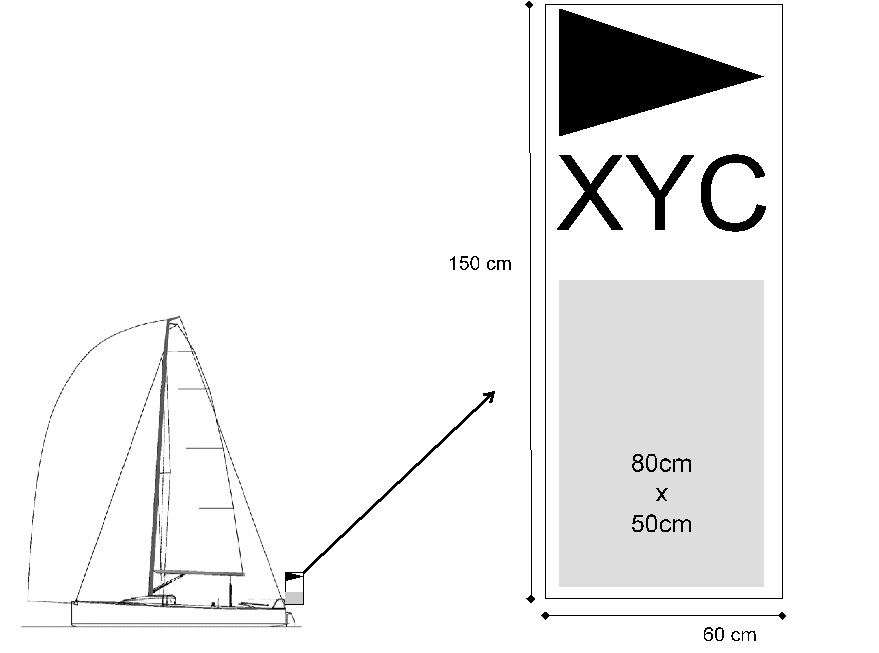 										ПРИЛОЖЕНИЕ № 3Предварительный формат гонок этапа Национальной парусной Лиги 2016Планируемое количество гонок для каждой команды – 8. Этап считается состоявшимся при проведении каждой командой 5 (пяти) гонок. При неравном количестве гонок (если нет возможности закончить недостающие гонки круга), если менее половины команд провели следующую гонку/гонки, эта гонка/гонки не будет засчитана; если половина или более команд провели следующую гонку, очки за эту гонку/гонки будут начислены как среднее арифметическое за все проведенные ранее гонки.Жеребьевка команд будет производиться с учетом рейтинга – места в НПЛ-2015; для команд, впервые участвующих в НПЛ, жеребьевка будет производиться с учетом спортивных разрядов шкиперов и алфавита.Номер этапаГородЯхт-клубДата1 этапСочи Sochi Grand Marina By Burevestnik Group8 – 10 апреля 2 этапМоскваЯхт-клуб «Город яхт» by Burevestnik Group20 – 22 мая 3 этапСанкт-ПетербургИмператорский Морской яхт-клуб by Burevestnik Group24 – 26 июня 4 этапКонаковоКонаково Ривер Клаб 22 – 24 июля 5 этапВладивостокЯхт-клуб «Семь футов»16 – 18 сентября 6 этапСочиSochi Grand Marina By Burevestnik Group14 – 16 октября Первый день – Четверг 10.00 – 11.00 - Приезд участников, регистрация участников, прием и технический осмотр яхт13.00 – 18.00 – Тренировочные гонки Второй день – Пятница09.00 – 09.45 – Регистрация участников 10.00 - Торжественное открытие регаты, жеребьевка11.00 - Старт первой гонки.11.00 – 17.00 – ГонкиТретий день – Суббота10.00 – Старт первой гонки10.00 – 15.00 – Гонки Четвертый день – Воскресенье 10.00 – Старт первой гонки 10.00 – 16.00 – Гонки17.00 – Церемония закрытия, награждениеРасписание этапа может быть изменено.Расписание береговых мероприятий будет объявлено дополнительно. ГОНОЧНАЯ ИНСТРУКЦИЯГоночная инструкция для каждого этапа Лиги будет опубликована на доске официальных объявлений и выдана каждому экипажу во время регистрации. Схема дистанции будет опубликована в гоночной инструкции каждого этапа лиги. СИСТЕМА ПОДВЕДЕНИЯ РЕЗУЛЬТАТОВ10.1  Будет применяться следующая система подведения результатов этапа:- в каждом этапе очки начисляются по линейной системе из Приложения А ППГ; - этап считается состоявшимся, если проведено не менее 5 гонок; - очки команды в этапе равны сумме очков, набранных ею во всех состоявшихся гонках;- в случае неявки команды на этап (за исключением Гранд-финала) команде начисляется сумма очков за последнее место. 10.2  Подведение результатов сезона:- результат сезона равен сумме мест в этапах, за исключением худшего места;- если по сумме мест этапов команды имеют равный результат, то выигравшей считается команда, имеющая меньшую сумму очков за гонки в последнем из состоявшихся этапов.10.3  Место, занятое в Гранд-финале не может быть исключено как худший результат. 10.4  Очки, равные месту, занятому командой в Гранд-финале, увеличиваются в 2 раза. 10.5  В случае неявки команды на Гранд-финал, сумма ее мест в этапах сезона будет увеличена в 5 (пять) раз.СИСТЕМА НАКАЗАНИЙ Правило 44.1. изменено таким образом, что «Наказание в два оборота» заменено на «Наказание в один оборот». Координатор проекта Анна ЗенкинаТел. +7 495 637 03 55Моб. +7 916 993 36 95a.zenkina@vfps.ruСпециалист отдела спортмероприятий ВФПССветлана ЧернятовичТел. +7 495 637 03 55Моб. +7 926 317 28 42s.chernyatovich@vfps.ruКандидаты на участие в регате (фамилия, имя)В качестве кого заявленГородГод рожденияСпортивный разрядID ВФПСОсновное место работы(только для рулевого)1.РУЛЕВОЙ2.ШКОТОВЫЙ3.4.1-й этап1-й этапНомера командНомера командНомера командНомера командНомера командНомера командНомера командНомера командНомера командНомера командНомера командНомера командНомера командНомера командНомера командНомера командНомера командНомера командНомера командНомера командНомера командНомера командНомера командНомера команд№№гонок1234567891011121314151617181920212223241-й день11-й день21-й день31-й день41-й день51-й день61-й день71-й день81-й день92-йдень102-йдень112-йдень122-йдень132-йдень142-йдень152-йдень162-йдень173-й день183-й день193-й день203-й день213-й день223-й день233-й день24